艺术学科（音乐）指向素养发展课堂教学研讨活动简报为了进一步提升广大青年教师课堂对2022版音乐新课程标准精神的体悟，提高艺术教师生态课堂教学能力，11月7日（周二）上午艺术组（音乐）开展了“参与式听唱实践，指向素养发展”音乐课堂教学研讨活动，由夏梦芸和袁一苏老师各自执教了三年级音乐课《顽皮的小杜鹃》和六年级音乐课《森吉德玛》，两位老师分别从自己的课堂出发，设计了符合学生年龄特点的相关教学活动。夏老师执教的《顽皮的小杜鹃》富有趣味性，课件制作精美，注重对学生知识的传授和歌唱习惯的培养；袁老师执教的《森吉德玛》带学生感受了蒙古族短调民歌的特点，教学内容丰富、扎实。活动还邀请了吴江区教研室音乐兼职教研员、苏州市学科带头人姚海军老师进行点评和指导。首先，姚老师，对两位老师的课堂都进行了肯定，两位执教老师的课堂教学扎实、实在，分别创设了情境带学生体验音乐，也关注学生的音乐基本素养，看得出平时课堂的有效训练。同时，姚老师也给出了一些很好的建议：关注新课标理念，贯彻学生学习音乐的基本能力，化“抽象”为“具点”，真正做到叶圣陶先生提出的“教是为了不教”……姚海军老师还为两位老师的课堂教学带来了深刻的具有思考意义的指导，非常值得青年教师学习、借鉴和反思。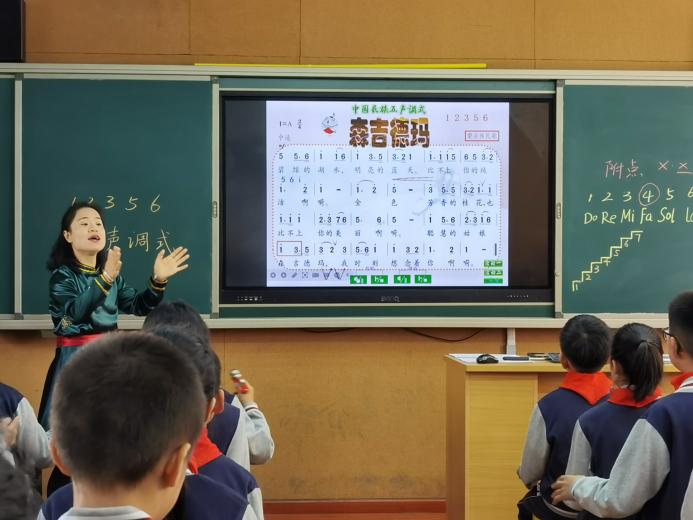 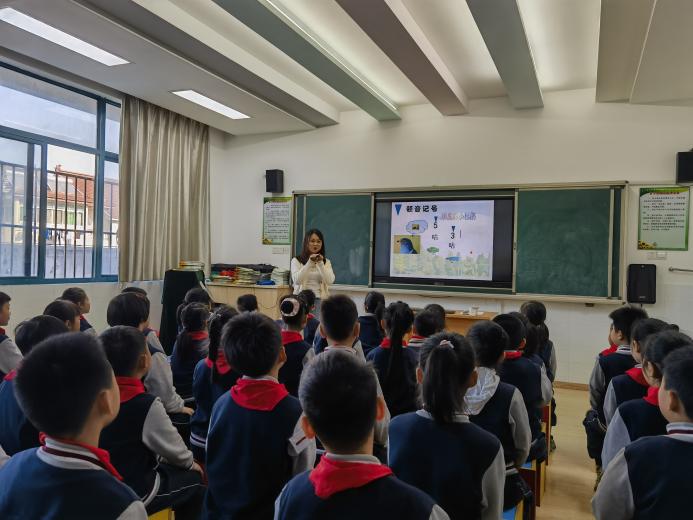 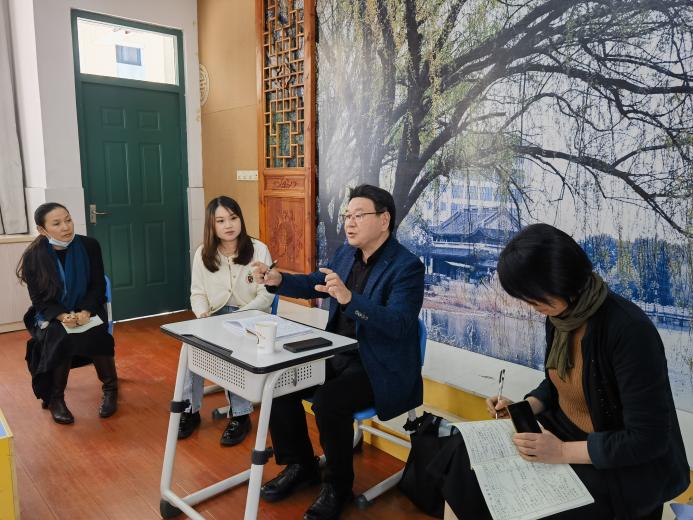 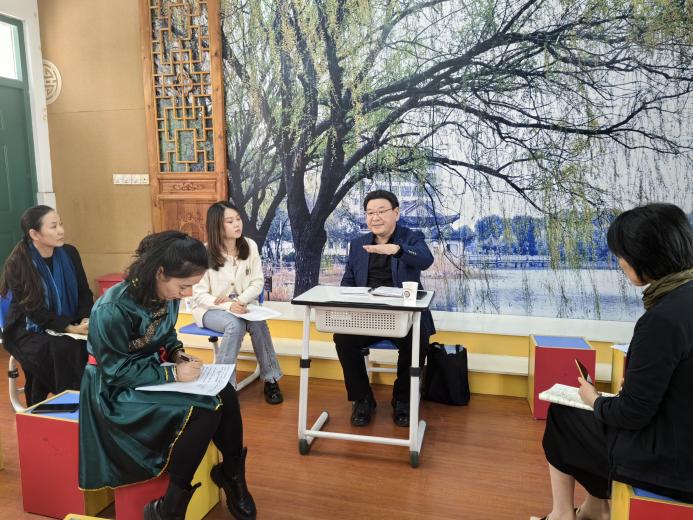 